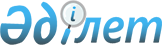 О внесении изменения в решение районного маслихата от 26 декабря 2014 года № 364-V "Об утверждении правил проведения раздельных сходов местного сообщества и определения количества представителей жителей села, улицы, многоквартирного жилого дома для участия в сходе местного сообщества на территории сельских округов Курмангазинского района"
					
			Утративший силу
			
			
		
					Решение Курмангазинского районного маслихата Атырауской области от 22 июня 2015 года № 423-V. Зарегистрировано Департаментом юстиции Атырауской области 10 июля 2015 года № 3251. Утратило силу решением Курмангазинского районного маслихата Атырауской области от 25 декабря 2023 года № 103-VIII
      Сноска. Утратило силу решением Курмангазинского районного маслихата Атырауской области от 25.12.2023 № 103-VIII (вводится в действие по истечении десяти календарных дней после дня его первого официального опубликования).
      В соответствии с пунктом 2-3 статьи 6 Закона Республики Казахстан от 23 января 2001 года "О местном государственном управлении и самоуправлении в Республике Казахстан", со статьей 21 Закона Республики Казахстан от 24 марта 1998 года "О нормативных правовых актах" и на основании решения акима Ганюшкинского сельского округа от 18 июня 2015 года № 105 районный маслихат РЕШИЛ: 
      1.  Внести в решение районного маслихата от 26 декабря 2014 года № 364-V "Об утверждении правил проведения раздельных сходов местного сообщества и определения количества представителей жителей села, улицы, многоквартирного жилого дома для участия в сходе местного сообщества на территории сельских округов Курмангазинского района" (зарегистрировано в реестре государственной регистрации нормативных правовых актов за № 3085, опубликовано 19 февраля 2015 года в районной газете "Серпер") следующее изменение:


      в приложение 1, утвержденным указанным решением:
      в пункте 11:
      слова "тридцать" заменить словами "восемьдесят".
      2.  Контроль за исполнением настоящего решения возложить на постоянную комиссию (председатель Ш. Жалелов) районного маслихата по вопросам социальной сферы, молодҰжной политики, законодательства и права.

      3.  Настоящее решение вступает в силу со дня государственной регистрации в органах юстиции, вводится в действие по истечении десяти календарных дней после дня его первого официального опубликования.


					© 2012. РГП на ПХВ «Институт законодательства и правовой информации Республики Казахстан» Министерства юстиции Республики Казахстан
				
      Исполняющий обязанности председателя внеочереднойХХХІХ сессии районногомаслихата, секретарьрайонного маслихата

Р. Султанияев
